ESCUELA DE FÚTBOL, CIUDAD ALCALÁ CFHOJA DE INSCRIPCIÓNENVIA TU INSCRIPCIÓN AL CORREO ELECTRÓNICO: CIUDADALCALACF@GMAIL.COM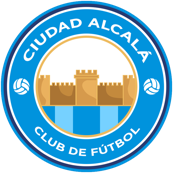 DATOS DE LA FUTBOLISTADATOS DE LA FUTBOLISTADATOS DE LA FUTBOLISTADATOS DE LA FUTBOLISTADATOS DE LA FUTBOLISTADATOS DE LA FUTBOLISTADATOS DE LA FUTBOLISTADATOS DE LA FUTBOLISTADATOS DE LA FUTBOLISTADATOS DE LA FUTBOLISTADATOS DE LA FUTBOLISTADATOS DE LA FUTBOLISTADATOS DE LA FUTBOLISTANOMBREAPELLIDOSAPELLIDOSAPELLIDOSDNIFECHA DE NACIMIENTO (DD/MM/AAAA)FECHA DE NACIMIENTO (DD/MM/AAAA)FECHA DE NACIMIENTO (DD/MM/AAAA)FECHA DE NACIMIENTO (DD/MM/AAAA)FECHA DE NACIMIENTO (DD/MM/AAAA)FECHA DE NACIMIENTO (DD/MM/AAAA)FECHA DE NACIMIENTO (DD/MM/AAAA)DOMICILIOLOCALIDADLOCALIDADLOCALIDADTELÉFONOCORREO ELECTRÓNICOCORREO ELECTRÓNICOCORREO ELECTRÓNICOCORREO ELECTRÓNICOCORREO ELECTRÓNICOCORREO ELECTRÓNICOCORREO ELECTRÓNICOEXPERIENCIA PREVIA EN FÚTBOLEXPERIENCIA PREVIA EN FÚTBOLEXPERIENCIA PREVIA EN FÚTBOLSÍ (MARCA CON UNA ‘X’)SÍ (MARCA CON UNA ‘X’)SÍ (MARCA CON UNA ‘X’)NO (MARCA CON UNA ‘X’)NO (MARCA CON UNA ‘X’)DATOS DEL/A PADRE / MADRE / TUTOR/A LEGALDATOS DEL/A PADRE / MADRE / TUTOR/A LEGALDATOS DEL/A PADRE / MADRE / TUTOR/A LEGALDATOS DEL/A PADRE / MADRE / TUTOR/A LEGALDATOS DEL/A PADRE / MADRE / TUTOR/A LEGALDATOS DEL/A PADRE / MADRE / TUTOR/A LEGALDATOS DEL/A PADRE / MADRE / TUTOR/A LEGALDATOS DEL/A PADRE / MADRE / TUTOR/A LEGALDATOS DEL/A PADRE / MADRE / TUTOR/A LEGALDATOS DEL/A PADRE / MADRE / TUTOR/A LEGALNOMBREAPELLIDOSAPELLIDOSDNIFECHA DE NACIMIENTO (DD/MM/AAAA)FECHA DE NACIMIENTO (DD/MM/AAAA)FECHA DE NACIMIENTO (DD/MM/AAAA)FECHA DE NACIMIENTO (DD/MM/AAAA)FECHA DE NACIMIENTO (DD/MM/AAAA)FECHA DE NACIMIENTO (DD/MM/AAAA)DOMICILIOLOCALIDADLOCALIDADLOCALIDADTELÉFONOCORREO ELECTRÓNICOCORREO ELECTRÓNICOCORREO ELECTRÓNICOCORREO ELECTRÓNICOCORREO ELECTRÓNICOHORARIOS DE ENTRENAMIENTOSHORARIOS DE ENTRENAMIENTOSHORARIOS DE ENTRENAMIENTOSHORARIOS DE ENTRENAMIENTOSHORARIOS DE ENTRENAMIENTOSDÍAS/HORASSELECCIÓN (X)DÍAS/HORASSELECCIÓN (X)MARTES Y JUEVES16:00H – 17:00HMARTES Y JUEVES17:00H – 18:00HHORARIOS DISPONIBLES A EXPENSAS DE APROBACIÓN POR PARTE DE LA DELEGACIÓN DE DEPORTES Y SEGÚN RATIO MÍNIMO.HORARIOS DISPONIBLES A EXPENSAS DE APROBACIÓN POR PARTE DE LA DELEGACIÓN DE DEPORTES Y SEGÚN RATIO MÍNIMO.HORARIOS DISPONIBLES A EXPENSAS DE APROBACIÓN POR PARTE DE LA DELEGACIÓN DE DEPORTES Y SEGÚN RATIO MÍNIMO.HORARIOS DISPONIBLES A EXPENSAS DE APROBACIÓN POR PARTE DE LA DELEGACIÓN DE DEPORTES Y SEGÚN RATIO MÍNIMO.HORARIOS DISPONIBLES A EXPENSAS DE APROBACIÓN POR PARTE DE LA DELEGACIÓN DE DEPORTES Y SEGÚN RATIO MÍNIMO.